Este impreso, cumplimentado y firmado debe remitirse al siguiente correo electrónico, adjuntando fotocopia del DNI (españoles) o Pasaporte/TIE (extranjeros) en vigor: cursos@ucavila.esA la conclusión de las jornadas se expedirá justificante de asistencia.La presente inscripción no tendrá validez si no va firmada en sus páginas 1 y 2.De conformidad con lo previsto el Reglamento General de Protección de Datos (RGPD) y normativa complementaria, le informamos de que los datos personales por Ud. suministrados en todos y cada uno de los documentos que forman parte del impreso de matrícula serán incorporados a un fichero y tratados por la Universidad Católica Santa Teresa de Jesús de Ávila (UCAV), con CIF R-0500336-C, domicilio en Ávila, c/ Canteros s/n, 05005, y dominio www.ucavila.es.La finalidad de la recogida y tratamiento de los datos personales que Ud. nos suministra es la organización de la docencia y el estudio, así como el ejercicio de las demás funciones propias del servicio de la Educación Superior, reguladas en la Ley Orgánica 6/2001, de 21 de diciembre, de Universidades y en los Estatutos de la UCAV. Por ello tales datos serán empleados por los órganos, servicios y unidades de esta Universidad para cuantas necesidades se deriven de la gestión académica y docente relacionadas con Ud. y su expediente, lo que incluye su matriculación/inscripción en los estudios dependientes de esta Universidad, gestión administrativa y académica de su expediente, confección de actas de calificación, publicidad de dichas calificaciones, confección de certificaciones personales, expedición de títulos y complementos al título, y oferta y prestaciones de servicios universitarios, en particular servicios académicos, de biblioteca, transporte, gestión de prácticas en empresas e instituciones, gestión de ofertas de empleo, gestión de servicios académicos y docentes a través de la web, correo electrónico institucional, acceso a servicios telemáticos, así como para la realización de evaluaciones, estudios de seguimiento y encuestas relativas a los servicios universitarios prestados.Asimismo, ponemos en su conocimiento que sus datos personales podrán ser utilizados para la remisión de información, por distintos medios, sobre las actividades, servicios y curso organizados por la UCAV.Los datos personales que se solicitan en el impreso de matrícula de la UCAV tienen el carácter de obligatorios. La negativa a suministrarlos impedirá la realización y organización de la gestión administrativa y académica de sus estudios universitarios y la prestación por la UCAV de los servicios a ellos ligados. Los datos por Ud. suministrados no se cederán a terceros salvo en los siguientes supuestos:Cuando se domicilie el pago del importe de la matrícula que Ud. ha de abonar, se comunicarán a las entidades bancarias los datos estrictamente necesarios para que el pago pueda hacerse efectivo.En los casos en que legalmente proceda, a las Administraciones Públicas u otros.Los datos que Ud. suministra se conservarán: En cuanto a los datos necesarios para efectuar estudios en la UCAV, indefinidamente.En cuanto a los pagos por Ud. Efectuados, durante el tiempo legalmente fijado en la normativa civil y tributaria de aplicación.En cuanto a los datos necesarios para el envío de información sobre actividades, servicios y cursos organizados por la UCAV, mientras Ud. tenga la condición de estudiante de la UCAV y, una vez finalizados sus estudios, hasta que no nos indique lo contrario.Ud. podrá ejercitar los derechos de acceso, rectificación, supresión, limitación, oposición y portabilidad en relación con sus datos personales y oposición ante la UCAV, a través de su Secretaría General, calle Canteros S/N Ávila, correo electrónico: protección.datos@ucavila.es, disponiendo de los oportunos formularios e instrucciones en la página web www.ucavila.es, en la pestaña correspondiente a INSTANCIAS/IMPRESOS.Para más información sobre nuestra política de protección de datos personales, consultar en https://www.ucavila.es/PoliticaPrivacidad.pdfLa presente matrícula no tendrá validez si no va firmada en sus páginas 1 y 2.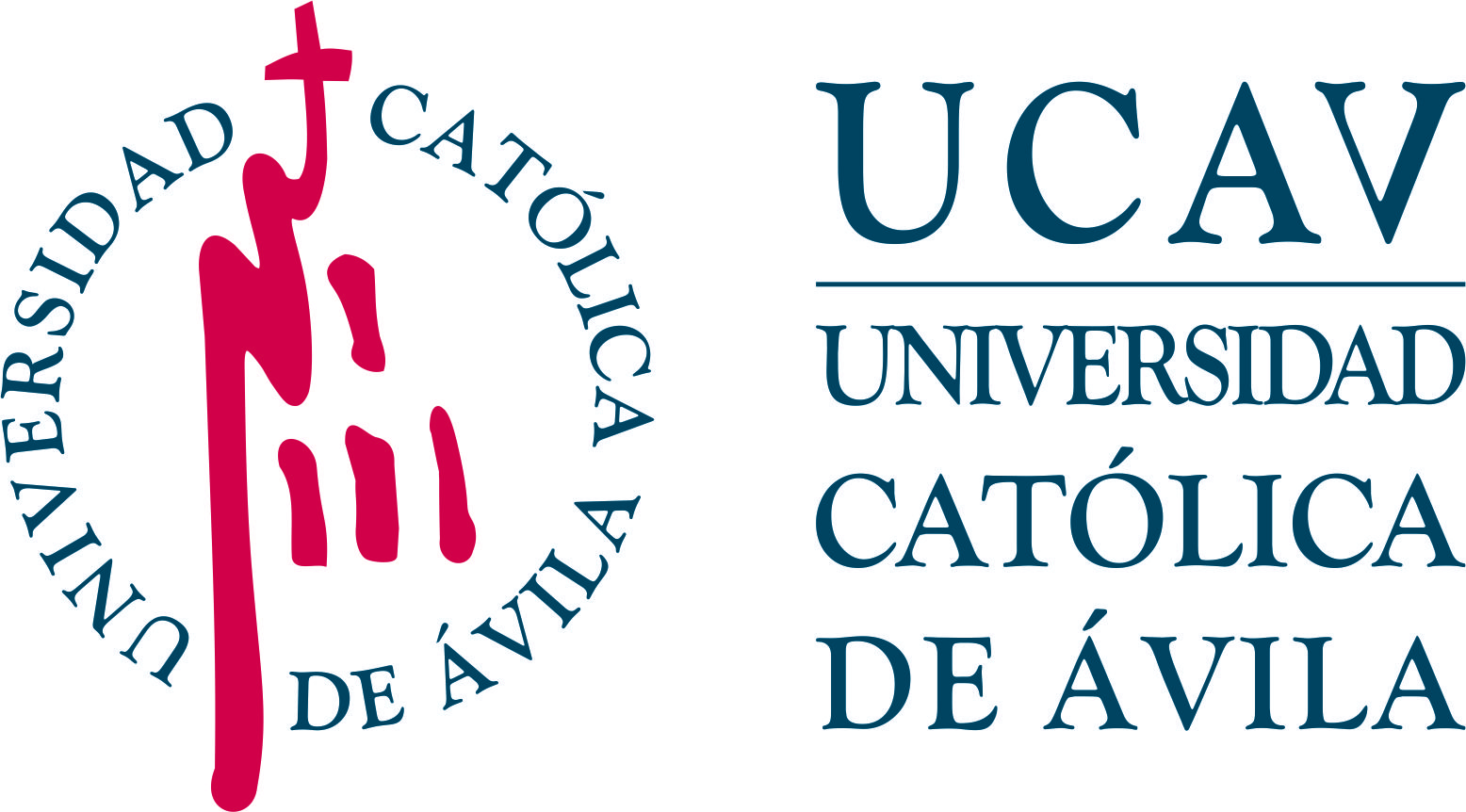 JORNADAS UNIVERSIDAD CATÓLICA DE ÁVILAIMPRESO DE INSCRIPCIÓNJORNADAS SOBRE DISEÑO Y PLANIFICACIÓN DEL PUNTO DE VENTAFACULTAD DE CIENCIAS SOCIALES Y JURÍDICAS Y CENTRO DE FORMACIÓN Y ASESORAMIENTO DE MICHELÍNDATOS PERSONALESPor favor lea detenidamente información sobre protección de datos contenida en la página 2 de este impreso.DATOS PERSONALESPor favor lea detenidamente información sobre protección de datos contenida en la página 2 de este impreso.DATOS PERSONALESPor favor lea detenidamente información sobre protección de datos contenida en la página 2 de este impreso.DATOS PERSONALESPor favor lea detenidamente información sobre protección de datos contenida en la página 2 de este impreso.NOMBRE Y APELLIDOS:      NOMBRE Y APELLIDOS:      NOMBRE Y APELLIDOS:      NOMBRE Y APELLIDOS:      DNI/PASAPORTE:       DNI/PASAPORTE:       DNI/PASAPORTE:       DNI/PASAPORTE:       TELÉFONO FIJO:      TELÉFONO MÓVIL:       TELÉFONO MÓVIL:       TELÉFONO MÓVIL:       DOMICILIO:       DOMICILIO:       DOMICILIO:       DOMICILIO:       LOCALIDAD:       LOCALIDAD:       LOCALIDAD:       CP:      PROVINCIA:       PROVINCIA:       PAÍS:       PAÍS:       DIRECCIÓN DE E-MAIL:       DIRECCIÓN DE E-MAIL:       DIRECCIÓN DE E-MAIL:       DIRECCIÓN DE E-MAIL:       INSCRIPCIÓN EN:INSCRIPCIÓN EN:INSCRIPCIÓN EN:INSCRIPCIÓN EN:INSCRIPCIÓN EN:DENOMINACIÓN DE LAS JORNADASDÍASHORASLUGARPRECIO JORNADAS SOBRE DISEÑO Y PLANIFICACIÓN DEL PUNTO DE VENTALunes 10 de diciembre de 2018De 15:00 h. a 18:30 h.CAMPUS DE LA INMACULADAGRATUITOJORNADAS SOBRE DISEÑO Y PLANIFICACIÓN DEL PUNTO DE VENTAMartes 11 de diciembre de 2018De 9:00 h. a 13:30 h. y de 15:00 h. a 18:30 h.CAMPUS DE LA INMACULADAGRATUITOJORNADAS SOBRE DISEÑO Y PLANIFICACIÓN DEL PUNTO DE VENTAMiércoles 12 de diciembre de 2018De 9:00 h. a 13:30 h. y de 15:00 h. a 18:30 h.CESVIMAPGRATUITOJORNADAS SOBRE DISEÑO Y PLANIFICACIÓN DEL PUNTO DE VENTAJueves 13 de diciembre de 2018De 9:00 h. a 13:30 h. y de 15:00 h. a 18:30 h.CESVIMAPGRATUITOIMPORTE DE LA INSCRIPCIÓNIMPORTE DE LA INSCRIPCIÓNIMPORTE DE LA INSCRIPCIÓNIMPORTE DE LA INSCRIPCIÓN-------- €ACEPTACIÓN DE LA INSCRIPCIÓNACEPTACIÓN DE LA INSCRIPCIÓNLugar y fecha:       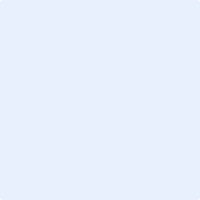 Firma  JORNADAS UNIVERSIDAD CATÓLICA DE ÁVILAIMPRESO PROTECCIÓN DE DATOSJORNADAS SOBRE DISEÑO Y PLANIFICACIÓN DEL PUNTO DE VENTAFACULTAD DE CIENCIAS SOCIALES Y JURÍDICAS Y CENTRO DE FORMACIÓN Y ASESORAMIENTO DE MICHELÍNINFORMACIÓN SOBRE PROTECCIÓN DE DATOS PERSONALESLeído y conforme  NOMBRE Y APELLIDOS:       Leído y conforme  Nº DNI/TIE/PASAPORTE:       Leído y conforme  Fecha:            de                           de                                      Firma